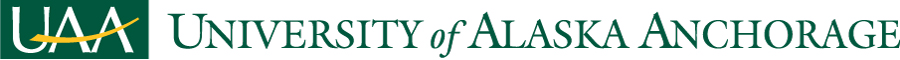 DINU-MS:  Master of Science in Dietetics and NutritionAcademic Assessment PlanVersion IIAdopted byThe Dietetics & Nutrition faculty:  October 1, 2020Reviewed with curriculum changes as an information item by the Academic Assessment Committee: 3/4/22Reviewed by the Faculty Senate as an information item: 3/4/22Reviewed with curriculum changes by the Academic Assessment Committee: 12/4/20Reviewed by the Faculty Senate as an information item: 3/5/21Table of ContentsMission Statement											3												Program Introduction											3Assessment Process											3Program Student Learning Outcomes									5Appendix A: ACEND Standard 3 – Program Evaluation and Improvement				6Appendix B: UAA Future Graduate Program Evaluation Plan					7Appendix C:  ACEND Continuous Program Improvement Plan					10Appendix D:  ACEND Standard 5 – Competency Assessment and Curriculum Improvement	12Appendix E: UAA Future Graduate Program Curriculum Map			 		13Appendix F: Example Syllabus 									23Appendix G:  Competency Summative Assessment Plan						36Appendix H:  Summary of Assessment Measures to Program Outcomes				40Appendix I:  Example Assessment Tools								41Mission StatementThe mission of the UAA Master of Science (MS) in Dietetics and Nutrition is to “Guide the future of dietetics and nutrition in Alaska through the preparation of competent entry-level registered dietitian nutritionists.”Program IntroductionOctober 2020:  We are in the process of applying to the Accreditation Council for Education in Nutrition and Dietetics (ACEND) to reorganize the UAA Master of Science (MS) in Dietetics and Nutrition plus the UAA Graduate Certificate Dietetic Internship into a Future Education Model Graduate program (FG).The FG will provide the education requirements for entry-level practice as a registered dietitian nutritionist (RDN) for applicants who have a minimum of a bachelor’s degree (or the required prerequisite coursework) from a program accredited by ACEND.The FG integrates the required coursework with supervised experiential learning (SEL) in one accredited program.  Graduates of this type of program are eligible to take the national registration exam for dietitians.  We hope to hear in February 2021 if we have been approved for an August 2021 start date for this new type of program.Ongoing program assessment will be required for FG accreditation maintenance, including annual summative assessment of competencies and surveying program alumni and employers of alumni to determine adequacy of the program in preparing graduates for the workforce.Assessment Process The ACEND assessment process involves two parts: program evaluation and competency assessment.a. Program EvaluationPer ACEND accreditation standards (Appendix A), each FG must have a written program evaluation plan that contains the program goals, objectives, data required to evaluate achievement of each goal and objective, evaluation methods, individuals responsible for ensuring the data are collected and the timeline for collecting the necessary data.  This plan must be reviewed at least annually.  Each program is required to continuously evaluate the achievement of its mission, goals and objectives based on its program evaluation plan and provide evidence that data is collected, summarized, and analyzed and assess the achievement of targets, some set by ACEND and some set by individual programs.  The program evaluation plan and assessment of outcomes is required to be integrated within institutional assessment processes.  The UAA FG program evaluation plan actual outcomes (Appendix B) are summarized by the program director and reviewed with the program faculty and advisory council at the end of each academic year.  During the review process, program strengths and weaknesses are identified in seven areas, designated by ACEND:  policies and procedures, curriculum, teaching methods, program length, faculty, preceptors and resources.  Short- and long-term strategies are developed and actions are taken to maintain program strengths and address the areas identified for improvement.  The continuous program improvement plan (Appendix C) is monitored by the program director.b. Competency AssessmentThe UAA Dietetics and Nutrition (DN) faculty collaborated to designate which performance indicators and competencies will be assessed in each course and supervised experiential learning (SEL) rotation (Appendix E).  New assignments and rotation experiences were developed to include the new competencies and performance indicators.  Formative assessment, using multiple methods (i.e., concept maps, reflection papers, weekly rotation evaluations, discussion postings, projects, quizzes and exams), will be used frequently in each course and SEL rotation to track each student’s individual demonstration of the performance indicators and competencies as assigned in the Graduate Degree Curriculum Map (Appendix E).  The learning activities listed in the appendix of each syllabus (please see the example syllabus included in Appendix F) are the planned formative assessments.  The FG Competency Summative Assessment Table (Appendix G) documents the specific, required summative assessment method that was selected by DN faculty as being the most comprehensive measure of the student’s achievement of each competency.  The summative assessment methods include exams, final course grades, presentations, projects, case studies, final research manuscript and final SEL rotation evaluations.  Students will evaluate each course to provide formal feedback to the instructors for use in improvement processes.  The preferred UAA method for showing this relationship between the summative assessments and the student learning outcomes is provided in Appendix H, the Association of Assessment Measures to Program Outcomes.The target for demonstrating competence will be a minimum score of 5 (“met expectations”) on the summative assessment of each competency using the corresponding competency assessment tool (i.e., rotation evaluation or rubric – see examples in Appendix I).  At the end of each academic year, data will be collected on the aggregate student achievement of the performance indicators and competencies in each course and SEL rotation by the DN faculty.  The DN graduate program director will collect the aggregate results, prepare the summary report and complete the data analysis.  At the year-end program meeting the DN faculty will discuss and document areas of program strengths and weaknesses and identify changes and updates that will be implemented in the next academic year for the purposes of curriculum improvement.At the year-end curriculum review process with the program advisory council, the results of the student learning assessment are evaluated, along with the program evaluation, to determine program strengths and areas for improvement.  The results from the graduate exit interview and preceptor surveys are also considered when identifying the program’s strengths and areas for improvement.  The exit interview is a key component of comparing the educational experiences and consistency of learning outcomes for the SEL rotation sites that are utilized around the state of Alaska.  Short- and long-term strategies are developed and actions are taken to maintain program strengths and address the areas identified for improvement.  The continuous program improvement plan (Appendix C) is monitored by the program director.Program Student Learning OutcomesUpon completion of this program the graduate will be able to:Apply foundational sciences to food and nutrition knowledge to meet the needs of individuals, groups and organizations.Apply and integrate client/patient-centered principles and competent nutrition and dietetics practice to ensure positive outcomes.Apply food systems principles and management skills to ensure safe and efficient delivery of food and water.Apply community and population nutrition health theories when providing support to community or population nutrition programs.Demonstrate leadership, business and management principles to guide practice and achieve operational goals.Integrate evidence-informed practice, research principles, and critical thinking into practice.Demonstrate professional behaviors and effective communication in all nutrition and dietetics interactions.Appendix A:      ACEND Accreditation Standards for Graduate Degree Programs in Nutrition and Dietetics (FG) (Future Education Model)Standard 3: Program Evaluation and Improvement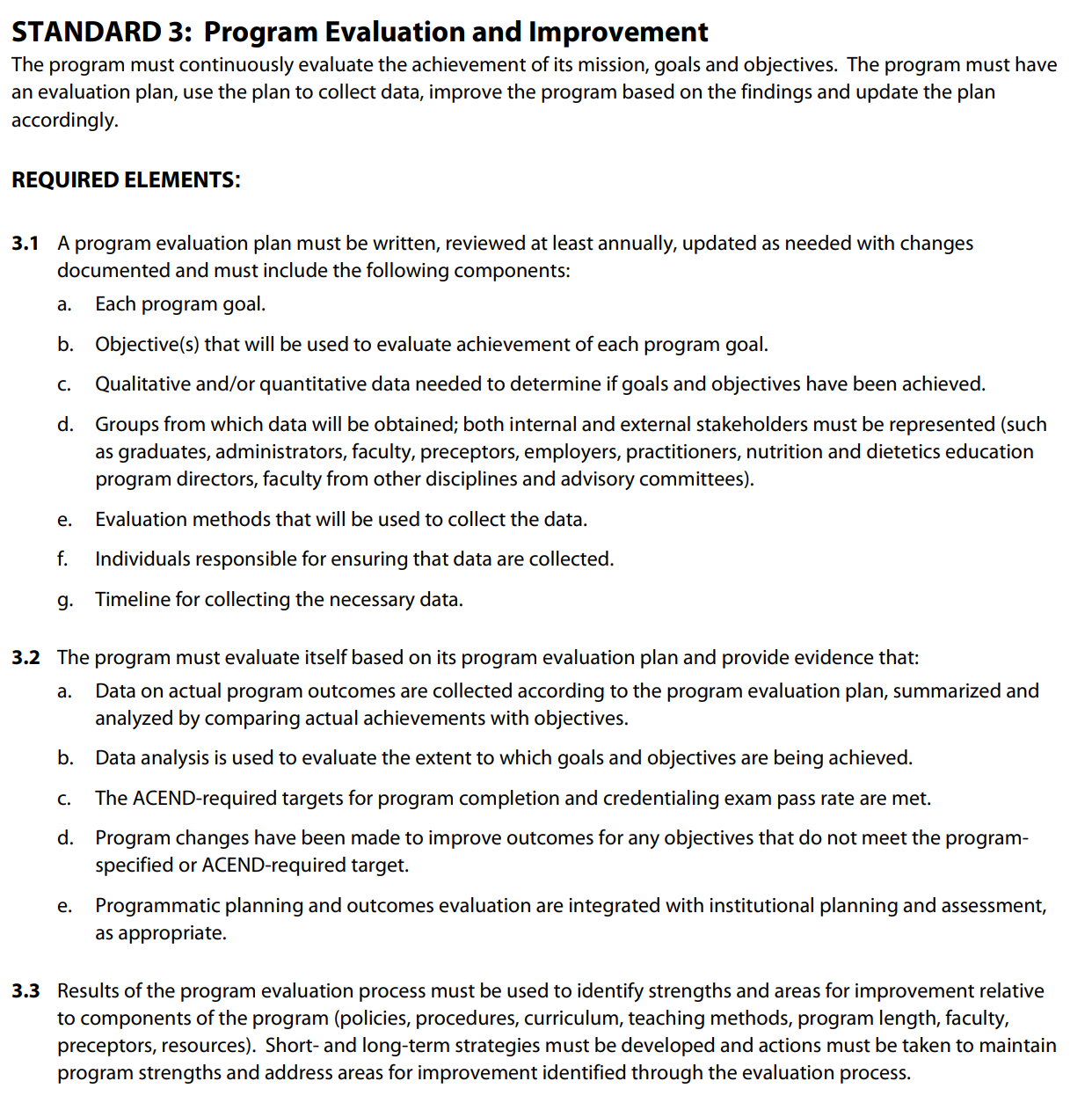 Appendix B:  UAA Future Education Model Graduate Program (FG)
Program Evaluation Plan (Required Element 3.1, 3.2)All Program TypesDate of Last Accreditation Review (self-study report):  January 2021 (reorganization report)Mission of the Dietetics ProgramGuide the future of dietetics and nutrition in Alaska through the preparation of competent entry-level registered dietitiannutritionists.Program Goals, Objectives and Actual OutcomesAppendix C:  ACEND Continuous Program Improvement PlanUAA Dietetic InternshipContinuous Program Improvement Plan (Required Element 4.3)All Program Types
Date of Last Accreditation Review (PAR or self-study): November 2014Appendix D:      ACEND Accreditation Standards for Graduate Degree Programs in Nutrition and Dietetics (FG) (Future Education Model) Standard 5: Competency Assessment and Curriculum Improvement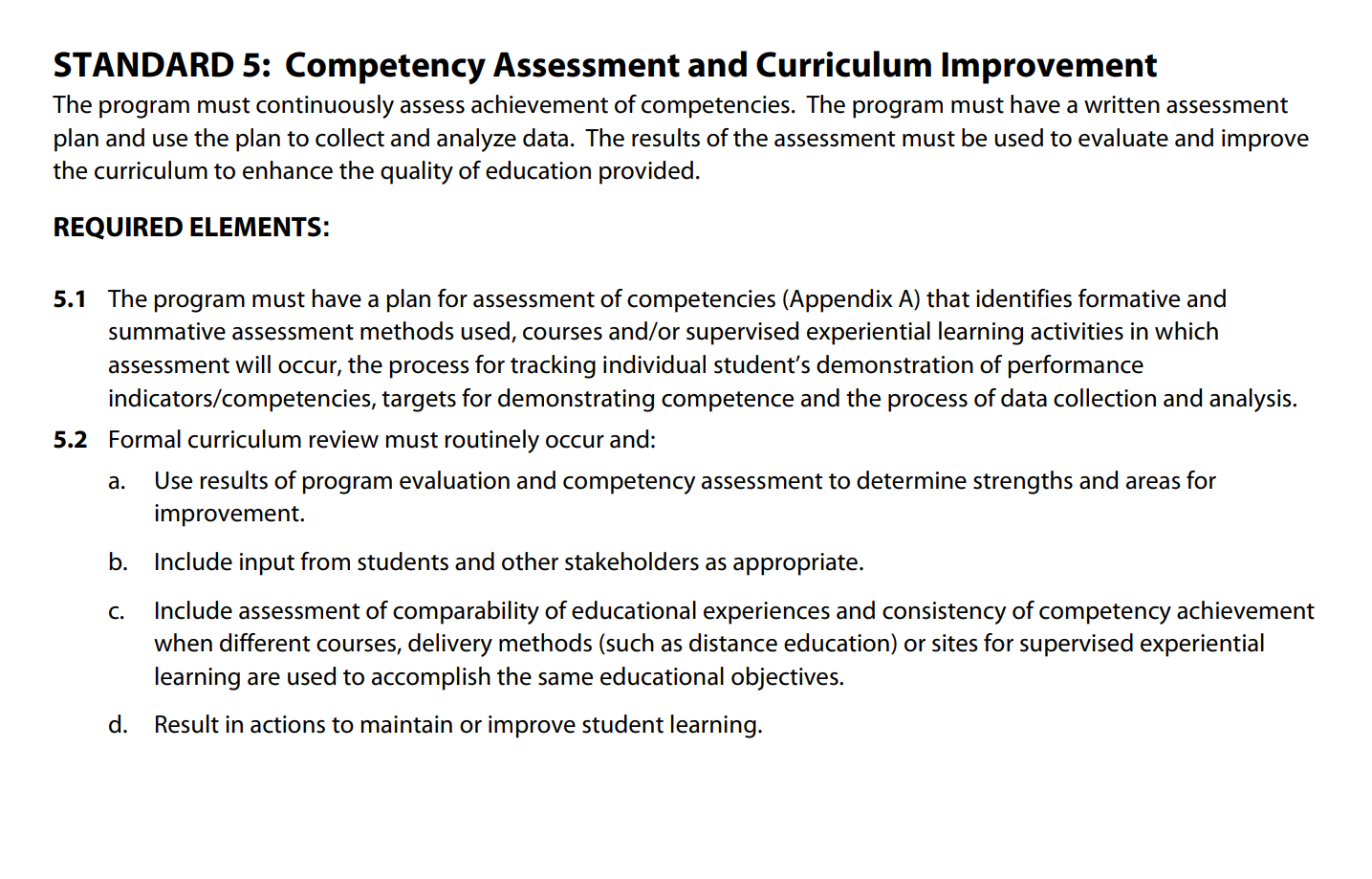 Appendix E:  Curriculum Map University of Alaska Anchorage FGGraduate Degree Curriculum Map (Required Element 4.1)
Courses Aligned with Competencies and Performance IndicatorsAppendix F: Example Course SyllabusCourse Syllabus DN A630Applied Research in Nutrition and DieteticsSpring 2022Instructor: 		Carrie King, PhD, RDN, LD, CDEPrerequisites: 	NoneCo-requisites:	NoneCredits: 		3.0Time:			No weekly meeting timesClock Hours:		Total time of student involvement ~ 135 hours per semesterLecture: 3 hours per week reviewing course materials Homework: 6 hours per week outside reading, study or information gatheringLocation: 		Blackboard http://www.uaa.alaska.edu/classesContact: 		907-786-6597 / cdking@alaska.eduOffice Hours:		Tuesdays 10 am – Noon and by appointment; PSB 146__________________________________________________________________UAA Dietetics & Nutrition main office: PSB 146; 786-1276COMMUNICATION: FACULTYFaculty check UAA email daily, Monday through Friday; should you email during this time, expect a reply within 24 hours. Should you email faculty over the weekend (Friday close of business through Sunday evening), expect a reply on the next business day. Emails sent over UAA-observed holidays will be answered on the next business day following the above schedule. Should this availability change during the course of the semester, an announcement will be posted to Blackboard and emailed to you via Blackboard’s notification system.COMMUNICATION: STUDENTSYou are expected to check your UAA email daily, Monday through Friday. If a faculty member contacts you directly regarding the class, a reply is expected within 24-hours, unless over the weekend, then a reply is expected on Monday. Replies are expected the next business day following UAA-observed holidays. All course announcements will be posted to Blackboard and emailed via Blackboard’s notification system. If you have extenuating circumstances affecting your ability to participate in the class, notify your faculty member as soon as possible. Professionalism and civility are expected, and will be returned, in all communication. In all electronic communication, please remember there is a person sitting at the other end of the computer reading it. If you are feeling angry, frustrated, or generally “fired up” about something, consider saving a draft of your email or communication and re-reading it later in the day or the next day prior to sending it. You may also consider a phone call or in-person conversation – sometimes those are easier ways to communicate some things.When you send me an email, PLEASE use the following guidelines:Sign your first and last name to the email (it doesn’t automatically appear when you send from your UAA email account or if you email me from Blackboard)In the subject line, include the course number (DN 630) NOTE: In compliance with FERPA (Family Educational Rights and Privacy Act), only emails from a UAA generated account will be answered by the instructor.1.0 COURSE DESCRIPTIONCourse Description: Applies the critical interpretation of dietetics and nutrition research findings to professional practice. Builds on prior didactic coursework in research methodologies. Focuses on evidence-based resource development, translational research and outcomes research.Competencies:This course has been designed to include specific Future Education Model Graduate Degree Competencies and Performance Indicators as defined by the 2019 ACEND Future Education Model Accreditation Standards. The ACEND competencies are the UAA Student Learning Outcomes for this course.  See the Appendix for competencies (Student Learning Outcomes), performance indicators, learning activities and alternate supervised experiential learning hours, and associated assessments. Teaching Methods:  Learning units (available on Blackboard) including recorded lectures from the instructors, assigned readings, feedback on video submissions, mentoring in the research proposal development process2.0 COURSE METHOD OF DELIVERY Course Delivery: This course is conducted entirely online.  This is NOT a self-paced course. There are weekly deadlines.
Please note: EXPECT to have technical difficulties in an online class.  Computers seem to have a mind of their own at times.  PLEASE KNOW that you will NOT be penalized for technical difficulties—I expect there to be some throughout the course.  I just request that you contact IT Services ASAP for technical assistance and keep me updated re: if you need help, etc. You are required to email or call me immediately if there is a technical difficulty.  Waiting until a deadline is missed to contact the instructor will result in loss of points. 3.0 TEXTBOOK AND OTHER REQUIREMENTS Required Texts:Van Horn L, Beto J.  Research:Successful Approaches in Nutrition and Dietetics.  4th ed.  Academy of Nutrition and Dietetics: Chicago. 2019.  ISBN: 978-0-88091-946-3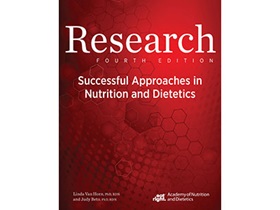 Other Requirements: None.UAA Bookstore: Textbooks will NOT be automatically sent to you.  Anchorage students can purchase their books at the UAA Bookstore, located in the UAA Campus Center building.  Students living outside of the Anchorage area can order books with their credit cards by contacting the UAA Bookstore at (907) 786-1151 or via their website: www.uaa.alaska.edu/bookstore/.4.0 COURSE FORMAT Definition of a “week” for DN A630 Online:  A “week” in this course is defined as Monday 12:01 am through Sunday at Midnight.  Completion of DN 630 Online: Listed below is the instructor’s expectation re: how students will complete DN 630 online on a weekly basis:Access the weekly Learning Unit via the Learning Unit button on BlackboardComplete all activities and readings assigned in the Learning UnitParticipate in the weekly activities as assigned. This may include a discussion board or other online interaction. The required discussion activities will be outlined in the weekly Learning Unit and/or the Course ScheduleNote: the learning units are made available the weekend prior to the week they are assigned in the Course Schedule (last page of the syllabus).Complete your assignments by the due dateBlackboard:  https://blackboard.uaa.alaska.edu/Announcements (announcements will be posted here at least weekly)Syllabus Contact Instructor (contact information for the instructor)Learning Units (weekly content for the course).  Each week’s learning unit will be made available by 5 pm Friday before the week starts (at a minimum).  I know you like to work ahead at times and I will do my best to release the learning units as early as possible.Assignments (detailed information on your assignments AND the place to submit assignments)Course Questions: Post your general course questions here.  We will not be using a traditional discussion board in this class.  We will instead be using Voice Thread.  Directions will be provided in the learning units.Email (you may email anyone in the course from here). You may email the instructor or other students in the course from this link. Be aware that your name and UAA e-mail address will be available to other students in the class to facilitate class communication.  No other personal information will be disclosed.Grades (view your grades)Resources (links to helpful UAA resources such as financial aid, UAA library, etc. and course resources such as research guidelines and references)Email:  Your UAA e-mail address is my default means of contacting you.  To obtain your username and password for accessing your UAA e-mail account call the IT Call Center at 786-4646 (or toll free 1-877-633-3888).  If you prefer to use a different email address, you MUST set up your UAA email to forward to your preferred address.  Look in the Resources button in Blackboard for instructions on how to do this.5.0 COURSE ASSIGNMENTS & EXAMSDetailed information for each assignment will be available under the Assignments button on Blackboard. If you need assistance with Blackboard features, please go to the Resources button in Blackboard and look under the Academic Resources at UAA website. Formatting and submitting papers: papers will be accepted in the following formats: .doc, .docx, .rtf, .pdf.  If possible .doc or .docx is preferred as it is an easier way for me to comment on the document electronically.Please check the Course Schedule Calendar for all due dates. Unless indicated otherwise, assignments are always due at midnight on the due date.Exams:  There will be proctored exams, https://www.uaa.alaska.edu/academics/institutional-effectiveness/departments/academic-innovations-elearning/elearning/students/proctored-exams/index.cshtml, in this course which will consist of you using the online testing services platform, Remote Proctor Now (RPNow). To prepare for your proctored exam(s), please follow the below guidelines:Review the Getting Started with RPNow materials, (https://www.uaa.alaska.edu/academics/institutional-effectiveness/departments/academic-innovations-elearning/elearning/rp-now.cshtml, for a better understanding of the service, policies, and technology requirements).Complete the Request a Proctor, (https://docs.google.com/forms/d/e/1FAIpQLSeKPvpaePxcqozhRz8BGdD3DhYW9Ck6fyCfeCFbUMguYBggUg/viewform). This form is due no later than the third week of the semester. Students may choose one of the following options to test:Online Testing with RPNow: You will need a computer/laptop (Windows 8 + / MAC 10.12 + OS), webcam, microphone, and reliable internet. Alternate Testing Needs: For students unable to make RPNow work. An eLearning representative will be in contact with you to verify your submission and determine alternate solutions.Take the RPNow Practice test in your course. If you are unable to locate a practice test, contact eLearning Student Services.*Please note that due to COVID-10, the eLearning Testing Center (GHH 101) is only available for students who are unable to make RPNow work on their devices.**Be proactive and complete these steps at the beginning of the semester to save yourself time and stress later.For more information on the online testing services, RPNow through UAA's eLearning office, please visit the eLearning website (http://www.uaa.alaska.edu/eLearning) or call us at 907-786-1730 (Toll Free AK only 855-582-2337).6.0 GRADING POLICIESGRADES*: 	450-500 = A400-449 = B350-399 = C300-349 = D<300	   = F*Please note:  No extra credit is offered and no exceptions are made to the grading scale above (i.e., rounding up to the next grade).Anti-plagiarism software will be used for all major assignments in this course to verify that the information is correctly cited and is your own original work and not the same assignment that was submitted for another class by yourself, or by another student.The instructor reserves the right to modify the grading rubrics for an assignment, if absolutely necessary, and notify students of the changes ASAP.Late Work:  Late Work will not be accepted unless PRIOR notification or arrangements are made.  Late work is subject to reduced credit of 10% per day past the original deadline.Retention of Graded Work:  It is recommended that students retain a copy of all graded work until a final grade is given at the completion of the course.
7.0 COURSE ETIQUITTENutrition is a science with many questions that remain to be answered.  I ask that you respect each person’s individual opinion as their opinion.No foul or deliberately offensive language or statements will be tolerated under any circumstances. Do participate.  Yes, your grade depends on your participation, but you will also get more out of the class if you actively participate.8.0 ONLINE SAFETYDo not post your personal information, such as address or phone number, anywhere in your online postings.9.0 TECHNICAL SUPPORT
Technical Support:Please contact the IT Call Center for all course-related technical problems (786-4646 or 1-877-633-3888 or callcenter@uaa.alaska.edu).10.0 WITHDRAW AND INCOMPLETESWithdrawal:  If for any reason, a student cannot complete this course, s/he is strongly advised to officially WITHDRAW before the drop deadline. Students who “disappear” without withdrawing officially risk an “F” grade on their transcript.  Call Enrollment Services at 786-1480 for more information. Incomplete:Incompletes will be given in accordance with UAA’s incomplete policy.  For more information, please see the UAA catalog. Please know there are strict requirements for incompletes and they will only be considered under very unusual circumstances.11.0 ACADEMIC SUCCESS AND SUPPORT SERVICESAccommodations:  If you need disability-related accommodations, please notify Disability Support Services at 786-4530 or http://www.uaa.alaska.edu/dss.Library:  UAA’s library services are also available to distance education students.  Many of the library’s resources may be accessed online at: www.lib.uaa.alaska.edu. The reference desk is available at 786-1848.Learning Resource Center: Students with reading and/or writing challenges are encouraged to become familiar with and use the Learning Resource Center 786-6831, http://www.uaa.alaska.edu/ctc/lrc/index.cfm located in the Sally Monserud Building on the UAA campus.  Let the instructor know ASAP if you need assistance with locating support services in your area.12.0 CHEATING, PLAGIARISM, OR OTHER FORMS OF ACADEMIC DISHONESTYDisciplinary action may be initiated by the university and disciplinary sanctions imposed against any student found responsible for committing, attempting to commit, or intentionally assisting in the commission of academic dishonesty.  Academic dishonesty applies to examinations, assignments, laboratory reports, fieldwork, practicums, creative projects, or other academic activities. Regardless of the type of assignment, students found to be academically dishonest will receive a zero for that assignment, quiz or exam. The following examples constitute forms of academic dishonesty prohibited by the Student Code of Conduct and are not intended to define prohibited conduct in exhaustive terms, but rather to set forth examples to serve as guidelines for acceptable and unacceptable behavior:presenting as their own the ideas or works of others without proper citation of sourcesutilizing devices not authorized by the faculty memberusing sources (including but not limited to text, images, computer code, and audio/video files) not authorized by the faculty memberproviding assistance without the faculty member’s permission to another student, or receiving assistance not authorized by the faculty member from anyone (with or without their knowledge)submitting work done for academic credit in previous classes, without the knowledge and advance permission of the current faculty memberacting as a substitute or utilizing a substitutedeceiving faculty members or other representatives of the university to affect a grade or to gain admission to a program or coursefabricating or misrepresenting datapossessing, buying, selling, obtaining, or using a copy of any material intended to be used as an instrument of assessment in advance of its administrationaltering grade records of their own or another student’s workoffering a monetary payment or other remuneration in exchange for a gradeviolating the ethical guidelines or professional standards of a given program.13.0 PROPERTY STATEMENT
All of the materials within this course are the property of the University of Alaska Anchorage and the course instructors.  The materials are not to be used for any purpose other than completing the course requirements as a student enrolled in this course without written permission of the instructor.14.0 INSTRUCTOR AND STUDENT RESPONSIBILITIESAs instructors of Dietetics and Nutrition courses at UAA, it is our goal to provide valuable learning experiences for all students. To meet this goal, we ask that you understand our expectations of instructor and student responsibilities. Responsibilities of the instructor:Foster students’ professional growth and ethical behaviorAlways treat students with respect and protect their privacyEnsure a safe and equitable learning environment where students feel safe to ask questions and express opinionsRespond to student questions within a reasonable timeframe (i.e. 48 hours)Provide feedback (i.e. grade assignments) within one week after the due date unless otherwise indicated for lengthy assignments.Responsibilities of the student:Honestly represent skills and abilitiesHonestly represent the work that we have done collaboratively and individuallyConduct ourselves in an ethical mannerRead course syllabus, assignment directions, and announcements and ask questions to clarify understanding as needed15.0 NOTICE OF NONDISCRIMINATION
The University of Alaska is an affirmative action/equal opportunity employer and educational institution.  The University of Alaska does not discriminate on the basis of race, religion, color, national origin, citizenship, age, sex, physical or mental disability, status as a protected veteran, marital status, changes in marital status, pregnancy, childbirth or related medical conditions, parenthood, sexual orientation, gender identity, political affiliation or belief, genetic information, or other legally protected status. The University's commitment to nondiscrimination, including against sex discrimination, applies to students, employees, and applicants for admission and employment. Contact information, applicable laws, and complaint procedures are included on UA's statement of nondiscrimination available at www.alaska.edu/titleIXcompliance/nondiscrimination. DN 630 Course Schedule and Outline* *Dates and Materials are best estimates and may be subject to change.APPENDIXAppendix G:  FG Competency Summative Assessment Appendix H: Association of Assessment Measures to Program Outcomes0 = Measure is not used to measure the associated outcome.1 = Measure is used to measure the associated outcome.Appendix I:  Examples of Assessment Tools1. Research Competency Evaluation:  DN A698 Dietetics and Nutrition Graduate Project/DN A699 Dietetics and Nutrition Graduate Thesis2. DN A642 Advanced Medical Nutrition Therapy  - Acute I and DN A695K SEL – Acute I Patient Encounter RubricResearch Competency Evaluation:  DN A698 Dietetics & Nutrition Graduate Project or DN A699 Dietetics & Nutrition Graduate Thesis Directions:  This form is used to complete both formative and summative assessments.  The criteria for scoring each competency (X.X) is the student’s performance in the performance indicators (X.X.X).Formative Assessment Requirements: Formative self-assessments will be completed by the student, online, using this evaluation form and reviewed during a meeting with the academic advisor at the end of each semester.  The academic advisor will review the student’s self-assessment and document comments and their signature on the student’s formative assessments.  A discussion of the student’s progression towards competency achievement will occur.  Students who are not progressing in their achievement of the research competency during the formative assessments will be required to develop a formal, signed improvement plan with their academic advisor.  After discussion and review, the academic advisor and the student will both sign the assessment and submit it online to the UAA DN Graduate Program Director.Summative Assessment Requirements:   In the final semester of DN A698 or DN A699, students and the academic advisor will each complete a summative self-assessment to evaluate the student’s achievement of the research competency (focusing on their final graduate project or thesis manuscript and final defense) and areas in need of further development over time.  In a meeting, the academic advisor will discuss the student’s summative assessment with the student.  In order to pass DN A698 or DN A699, students must achieve at least a score of “5” in their final semester in DN A698 or DN A699.  If they do not, then a plan for remediation will be developed jointly by the academic advisor and the UAA DN Graduate Program Director for those areas requiring remediation and reviewed with the student within 24 hours of completion of the summative assessment.  After discussion and review, the academic advisor, the UAA DN Graduate Program Director and the student will jointly sign the summative assessment, and then the form will be submitted electronically.Student signature:												Date:			Academic Advisor Signature:											Date:			UAA DN Graduate Program Director Signature:								Date:			DN A642 Medical Nutrition Therapy – Acute – Evaluation of Simulation Patient EncounterDN A695K Supervised Experiential Learning (SEL) - Acute I – Evaluation of Patient EncountersDirections:  This form is used to complete both formative and summative assessments.  The criteria for scoring each competency (X.X) is the student’s performance in the performance indicators (X.X.X).Formative Assessment RequirementsFormative assessments will be completed by the student and the DN A642 instructor or the DN A695K SEL – Acute I rotation preceptor for patient encounters.  The goal is to complete one formative assessment by both the student and the instructor or preceptor each week.  The student and instructor or preceptor will discuss their scoring and rationale.Summative Assessment RequirementsAt the end of the DN A695K SEL – Acute I rotation, the results of the formative assessments using this form will be a part of the basis for evaluating the student’s competence in competency 2.3:  Utilizes the nutrition care process with individuals, groups or populations in a variety of practice settings, using the DN A695K SEL Acute I Rotation Evaluation form.History of Annual ReviewHistory of Annual ReviewHistory of Annual ReviewDate of Annual Review Individuals/Groups who Reviewed Plan Results of the Review (i.e. changes that were made, if any)A) Goal #1 - Graduates will be competent for entry-level practice as registered dietitian nutritionists (RDNs).A) Goal #1 - Graduates will be competent for entry-level practice as registered dietitian nutritionists (RDNs).A) Goal #1 - Graduates will be competent for entry-level practice as registered dietitian nutritionists (RDNs).A) Goal #1 - Graduates will be competent for entry-level practice as registered dietitian nutritionists (RDNs).A) Goal #1 - Graduates will be competent for entry-level practice as registered dietitian nutritionists (RDNs).A) Goal #1 - Graduates will be competent for entry-level practice as registered dietitian nutritionists (RDNs).A) Goal #1 - Graduates will be competent for entry-level practice as registered dietitian nutritionists (RDNs).B) ObjectivesC)   Data Needed for Evaluation  D) Groups from which Data will be ObtainedE) Evaluation Method(s) used to Collect Data
F)  Individual(s) Responsible for Ensuring Data are Collected G) Timeframe for Collecting Data(When are data collected?)H) Actual 
Outcomes 1. At least 80% of alumni who respond to a survey will indicate they felt at least “competent” for entry-level practice as a RDN in their first dietetics-related position.Survey question results of 1-year post graduatesProgram alumniAlumni survey 1 year post graduationFG DirectorEnd of program each year2. At least 80% of program graduates complete the program/degree requirements within 3 years (150% of the program length).Average length of time for students complete the UAA FGFG DirectorEnd of year documentation of student completion time FG DirectorEnd of program3. At least 90% of program graduates take the CDR credentialing exam for dietitian nutritionists within 12 months of program completion.Commission on Dietetic Registration (CDR) report with number of students testing over past 6 monthsCDRCDR reportsFG DirectorEvery 6 months when CDR sends report4. The program’s one-year pass rate (graduates who pass the registration exam within one year of first attempt) on the CDR credentialing exam for dietitian nutritionists is at least 80%.CDR report with number of students testing over past 6 monthsCDRCDR reportsFG DirectorEvery 6 months when CDR sends report5. At least 80% of employers who respond to a survey will rate their satisfaction as satisfied or highly satisfied with the preparation of program graduates.Survey question results of alumni supervisorsSupervisors of alumni Employer survey of graduates 1 year post graduationFG Director1 year post graduationIs the program achieving this goal?YesNoIf program is not achieving goal, explain the process used to identify factors that might have contributed to not achieving this goal.If program is not achieving goal, explain the process used to identify factors that might have contributed to not achieving this goal.If program is not achieving goal, explain the process used to identify factors that might have contributed to not achieving this goal.If program is not achieving goal, explain the process used to identify factors that might have contributed to not achieving this goal.If program is not achieving goal, explain the process used to identify factors that might have contributed to not achieving this goal.If program is not achieving goal, explain the process used to identify factors that might have contributed to not achieving this goal.B) Goal #2 -  Graduates will be prepared for dietetics practice in the diverse practice settings in Alaska.B) Goal #2 -  Graduates will be prepared for dietetics practice in the diverse practice settings in Alaska.B) Goal #2 -  Graduates will be prepared for dietetics practice in the diverse practice settings in Alaska.B) Goal #2 -  Graduates will be prepared for dietetics practice in the diverse practice settings in Alaska.B) Goal #2 -  Graduates will be prepared for dietetics practice in the diverse practice settings in Alaska.B) Goal #2 -  Graduates will be prepared for dietetics practice in the diverse practice settings in Alaska.B) Goal #2 -  Graduates will be prepared for dietetics practice in the diverse practice settings in Alaska.B) ObjectivesC)   Data Needed for Evaluation  D) Groups from which Data will be ObtainedE) Evaluation Method(s) used to Collect Data
F)  Individual(s) Responsible for Ensuring Data are Collected G) Timeframe for Collecting Data(When are data collected?)H) Actual 
Outcomes 1. At least 50% of UAA FG graduates who respond to a survey will report they remained in Alaska, for one year, to work as an RDN upon graduation.Survey question results of 1-year post graduatesProgram alumniAlumni survey 1 year post graduationFG DirectorEnd of program each year2. Of graduates who seek employment, 80% are employed in nutrition and dietetics or related fields within 12 months of graduation.  Survey question results of 1-year post graduatesProgram alumniAlumni survey 1 year post graduationFG DirectorEnd of program each yearIs the program achieving this goal?YesXNoIf program is not achieving goal, explain the process used to identify factors that might have contributed to not achieving this goal.If program is not achieving goal, explain the process used to identify factors that might have contributed to not achieving this goal.If program is not achieving goal, explain the process used to identify factors that might have contributed to not achieving this goal.If program is not achieving goal, explain the process used to identify factors that might have contributed to not achieving this goal.If program is not achieving goal, explain the process used to identify factors that might have contributed to not achieving this goal.If program is not achieving goal, explain the process used to identify factors that might have contributed to not achieving this goal.Policies and ProceduresPolicies and ProceduresPolicies and ProceduresPolicies and ProceduresPolicies and ProceduresIdentify strengths and/or areas of improvement resulting from the program evaluation processHow the program identified this strength or area of improvement Short- or long-term strategy to maintain strength or address area of improvement  Specific timeframe for implementation of the action steps.  Results or data obtained based on steps taken to date.CurriculumCurriculumCurriculumCurriculumCurriculumIdentify strengths and/or areas of improvement resulting from the program evaluation processHow the program identified this strength or area of improvementShort- or long-term strategy to maintain strength or address area of improvement  Specific timeframe for implementation of the action steps.  Results or data obtained based on steps taken to date.Teaching MethodsTeaching MethodsTeaching MethodsTeaching MethodsTeaching MethodsIdentify strengths and/or areas of improvement resulting from the program evaluation processHow the program identified this strength or area of improvement Short- or long-term strategy to maintain strength or address area of improvement  Specific timeframe for implementation of the action steps.  Results or data obtained based on steps taken to date.Program LengthProgram LengthProgram LengthProgram LengthProgram LengthIdentify strengths and/or areas of improvement resulting from the program evaluation processHow the program identified this strength or area of improvement Short- or long-term strategy to maintain strength or address area of improvement  Specific timeframe for implementation of the action steps.  Results or data obtained based on steps taken to date.FacultyFacultyFacultyFacultyFacultyIdentify strengths and/or areas of improvement resulting from the program evaluation processHow the program identified this strength or area of improvement Short- or long-term strategy to maintain strength or address area of improvement   Specific timeframe for implementation of the action steps.  Results or data obtained based on steps taken to date.PreceptorsPreceptorsPreceptorsPreceptorsPreceptorsIdentify strengths and/or areas of improvement resulting from the program evaluation processHow the program identified this strength or area of improvement Short- or long-term strategy to maintain strength or address area of improvement  Specific timeframe for implementation of the action steps.  Results or data obtained based on steps taken to date.ResourcesResourcesResourcesResourcesResourcesIdentify strengths and/or areas of improvement resulting from the program evaluation processHow the program identified this strength or area of improvement Short- or long-term strategy to maintain strength or address area of improvement  Specific timeframe for implementation of the action steps.  Results or data obtained based on steps taken to date.OtherOtherOtherOtherOtherIdentify strengths and/or areas of improvement resulting from the program evaluation processHow the program identified this strength or area of improvementShort- or long-term strategy to maintain strength or address area of improvement  Specific timeframe for implementation of the action steps.  Results or data obtained based on steps taken to date.Admission Pre-requisiteSemester 1 - FallSemester 1 - FallSemester 1 - FallSemester 1 - FallSemester 1 - FallSemester 2 - SpringSemester 2 - SpringSemester 2 - SpringSemester 2 - SpringSemester 2 - SpringSemester 3 - SummerSemester 3 - SummerSemester 3 - SummerSemester 3 - SummerSemester 3 - SummerSemester 4 - FallSemester 4 - FallSemester 4 - FallSemester 4 - FallSemester 4 - FallSemester 5 - SpringSemester 5 - SpringSemester 5 - SpringSemester 5 - SpringSemester 5 - SpringSemester 6 - SummerSemester 6 - SummerSemester 6 - SummerSemester 6 - SummerSemester 6 - SummerShowsShowsAdmission Pre-requisiteHS A625 Biostatistics for Health Professionals OR NSG A633 Statistics for Advanced PracticeDN A650 The Business of DieteticsDN A695G Supervised Experiential Learning (SEL) - ManagementDN A698 Project  ORDN A699 ThesisDN A615 Public Health NutritionDN A695H SEL – Public HealthDN A630 Applied Research in Nutrition and DieteticsDN A698 Project  ORDN A699 ThesisDN A695I SEL -  Specialty RotationDN A698 Project  ORDN A699 ThesisDN A601 Professional Practice in Dietetics and NutritionDN A641 Advanced Medical Nutrition Therapy (MNT) - AmbulatoryDN A695J SEL – MNT AmbulatoryDN A698 Project  ORDN A699 ThesisDN A642 Advanced MNT - AcuteDN A675 Advanced Nutrient MetabolismDN A695K SEL -   MNT Acute IDN A698 Project  ORDN A699 ThesisDN A695L SEL -   MNT Acute II DoesDoesAdmission Pre-requisiteHS A625 Biostatistics for Health Professionals OR NSG A633 Statistics for Advanced PracticeDN A650 The Business of DieteticsDN A695G Supervised Experiential Learning (SEL) - ManagementDN A698 Project  ORDN A699 ThesisDN A615 Public Health NutritionDN A695H SEL – Public HealthDN A630 Applied Research in Nutrition and DieteticsDN A698 Project  ORDN A699 ThesisDN A695I SEL -  Specialty RotationDN A698 Project  ORDN A699 ThesisDN A601 Professional Practice in Dietetics and NutritionDN A641 Advanced Medical Nutrition Therapy (MNT) - AmbulatoryDN A695J SEL – MNT AmbulatoryDN A698 Project  ORDN A699 ThesisDN A642 Advanced MNT - AcuteDN A675 Advanced Nutrient MetabolismDN A695K SEL -   MNT Acute IDN A698 Project  ORDN A699 ThesisDN A695L SEL -   MNT Acute II C 1.1  PI 1.1.1KDC 1.1  PI 1.1.2KSC 1.1  PI 1.1.3SC 1.1  PI 1.1.4BIOLA108C 1.1  PI 1.1.5DN A270, DN A275C 1.2*  PI 1.2.1DN A401, DN A402C 1.2*  PI 1.2.2DN A401, DN A402C 1.2**Summative assessment = DN A675C 1.3*  PI 1.3.1ServsafeC 1.3*  PI 1.3.2ServsafeC 1.3**Summative assessment = ServSafe Food Manager ExamC 1.4*  PI 1.4.1DN A270, DN A275C 1.4*  PI 1.4.2DN A270, DN A275C 1.4*  PI 1.4.3DN A270, DN A275C 1.4**Summative assessment = DN A650C 1.5*  PI 1.5.1DN A401, DN A402C 1.5*  PI 1.5.2DN A401, DN A402C 1.5*  PI 1.5.3DN A401, DN A402C 1.5*  PI 1.5.4DN A401, DN A402*Summative assessment = DN A642Pre-requisiteSemester 1 - FallSemester 1 - FallSemester 1 - FallSemester 1 - FallSemester 1 - FallSemester 2 - SpringSemester 2 - SpringSemester 2 - SpringSemester 2 - SpringSemester 2 - SpringSemester 3 - SummerSemester 3 - SummerSemester 3 - SummerSemester 3 - SummerSemester 3 - SummerSemester 4 - FallSemester 4 - FallSemester 4 - FallSemester 4 - FallSemester 4 - FallSemester 5 - SpringSemester 5 - SpringSemester 5 - SpringSemester 5 - SpringSemester 5 - SpringSemester 6 - SummerSemester 6 - SummerSemester 6 - SummerSemester 6 - SummerSemester 6 - SummerShowsShowsPre-requisiteHS A625 Biostatistics for Health Professionals OR NSG A633 Statistics for Advanced PracticeDN A650 The Business of DieteticsDN A695G Supervised Experiential Learning (SEL) - ManagementDN A698 Project  ORDN A699 ThesisDN A615 Public Health NutritionDN A695H SEL – Public HealthDN A630 Applied Research in Nutrition and DieteticsDN A698 Project  ORDN A699 ThesisDN A695I SEL -  Specialty RotationDN A698 Project  ORDN A699 ThesisDN A601 Professional Practice in Dietetics and NutritionDN A641 Advanced Medical Nutrition Therapy (MNT) - AmbulatoryDN A695J SEL – MNT AmbulatoryDN A698 Project  ORDN A699 ThesisDN A642 Advanced MNT - AcuteDN A675 Advanced Nutrient MetabolismDN A695K SEL -   MNT Acute IDN A698 Project  ORDN A699 ThesisDN A695L SEL -   MNT Acute IIDoesDoesPre-requisiteHS A625 Biostatistics for Health Professionals OR NSG A633 Statistics for Advanced PracticeDN A650 The Business of DieteticsDN A695G Supervised Experiential Learning (SEL) - ManagementDN A698 Project  ORDN A699 ThesisDN A615 Public Health NutritionDN A695H SEL – Public HealthDN A630 Applied Research in Nutrition and DieteticsDN A698 Project  ORDN A699 ThesisDN A695I SEL -  Specialty RotationDN A698 Project  ORDN A699 ThesisDN A601 Professional Practice in Dietetics and NutritionDN A641 Advanced Medical Nutrition Therapy (MNT) - AmbulatoryDN A695J SEL – MNT AmbulatoryDN A698 Project  ORDN A699 ThesisDN A642 Advanced MNT - AcuteDN A675 Advanced Nutrient MetabolismDN A695K SEL -   MNT Acute IDN A698 Project  ORDN A699 ThesisDN A695L SEL -   MNT Acute IIC 1.6*   PI 1.6.1DN A401, DN A402C 1.6*   PI 1.6.2DN A402C 1.6*   PI 1.6.3DN A203C 1.6*   PI 1.6.4DN A203C 1.6**Summative assessment = DN A641C 1.7   PI 1.7.1DN A325C 1.7   PI 1.7.2DN A325DDDDDDC 1.7   PI 1.7.3DN A325DDDDDDC 1.7   PI 1.7.4DN A325DDDDDDC 1.7   PI 1.7.5DN A325DDDDDDC 1.7   PI 1.7.6DN A325DDDDDDC 1.8   PI 1.8.1KC 1.8   PI 1.8.2SC 1.8   PI 1.8.3SC 1.9   PI 1.9.1SSC 1.9   PI 1.9.2SSC 1.9   PI 1.9.3KKC 1.10   PI 1.10.1SSC 1.10   PI 1.10.2SSC 1.10   PI 1.10.3SDDPre-requisiteSemester 1 - FallSemester 1 - FallSemester 1 - FallSemester 1 - FallSemester 1 - FallSemester 2 - SpringSemester 2 - SpringSemester 2 - SpringSemester 2 - SpringSemester 2 - SpringSemester 3 - SummerSemester 3 - SummerSemester 3 - SummerSemester 3 - SummerSemester 3 - SummerSemester 4 - FallSemester 4 - FallSemester 4 - FallSemester 4 - FallSemester 4 - FallSemester 5 - SpringSemester 5 - SpringSemester 5 - SpringSemester 5 - SpringSemester 5 - SpringSemester 6 - SummerSemester 6 - SummerSemester 6 - SummerSemester 6 - SummerSemester 6 - SummerShowsShowsPre-requisiteHS A625 Biostatistics for Health Professionals OR NSG A633 Statistics for Advanced PracticeDN A650 The Business of DieteticsDN A695G Supervised Experiential Learning (SEL) - ManagementDN A698 Project  ORDN A699 ThesisDN A615 Public Health NutritionDN A695H SEL – Public HealthDN A630 Applied Research in Nutrition and DieteticsDN A698 Project  ORDN A699 ThesisDN A695I SEL -  Specialty RotationDN A698 Project  ORDN A699 ThesisDN A601 Professional Practice in Dietetics and NutritionDN A641 Advanced Medical Nutrition Therapy (MNT) - AmbulatoryDN A695J SEL – MNT AmbulatoryDN A698 Project  ORDN A699 ThesisDN A642 Advanced MNT - AcuteDN A675 Advanced Nutrient MetabolismDN A695K SEL -   MNT Acute IDN A698 Project  ORDN A699 ThesisDN A695L SEL -   MNT Acute IIDoesDoesPre-requisiteHS A625 Biostatistics for Health Professionals OR NSG A633 Statistics for Advanced PracticeDN A650 The Business of DieteticsDN A695G Supervised Experiential Learning (SEL) - ManagementDN A698 Project  ORDN A699 ThesisDN A615 Public Health NutritionDN A695H SEL – Public HealthDN A630 Applied Research in Nutrition and DieteticsDN A698 Project  ORDN A699 ThesisDN A695I SEL -  Specialty RotationDN A698 Project  ORDN A699 ThesisDN A601 Professional Practice in Dietetics and NutritionDN A641 Advanced Medical Nutrition Therapy (MNT) - AmbulatoryDN A695J SEL – MNT AmbulatoryDN A698 Project  ORDN A699 ThesisDN A642 Advanced MNT - AcuteDN A675 Advanced Nutrient MetabolismDN A695K SEL -   MNT Acute IDN A698 Project  ORDN A699 ThesisDN A695L SEL -   MNT Acute IIC 1.11   PI 1.11.1DN A401, DN A402SDDDC 1.11   PI 1.11.2DN A401, DN A402SDDDC 1.11C 1.12   PI 1.12.1KC 1.12   PI 1.12.2DC 1.12   PI 1.12.3DC 1.12   PI 1.12.4DC 1.12C 1.13   PI 1.13.1SC 1.13   PI 1.13.2SC 1.13   PI 1.13.3DC 1.13   PI 1.13.4DC 1.13   PI 1.13.5DC 1.13C 1.14   PI 1.14.1SDC 1.14   PI 1.14.2SDC 1.14   PI 1.14.3SDC 1.14   PI 1.14.4DN A203SDC 1.15   PI 1.15.1KDC 1.15   PI 1.15.2SDC 1.15   PI 1.15.3SDC 1.15   PI 1.15.4SDC 1.15   PI 1.15.5SDPre-requisiteSemester 1 - FallSemester 1 - FallSemester 1 - FallSemester 1 - FallSemester 1 - FallSemester 2 - SpringSemester 2 - SpringSemester 2 - SpringSemester 2 - SpringSemester 2 - SpringSemester 3 - SummerSemester 3 - SummerSemester 3 - SummerSemester 3 - SummerSemester 3 - SummerSemester 4 - FallSemester 4 - FallSemester 4 - FallSemester 4 - FallSemester 4 - FallSemester 5 - SpringSemester 5 - SpringSemester 5 - SpringSemester 5 - SpringSemester 5 - SpringSemester 6 - SummerSemester 6 - SummerSemester 6 - SummerSemester 6 - SummerSemester 6 - SummerShowsShowsPre-requisiteHS A625 Biostatistics for Health Professionals OR NSG A633 Statistics for Advanced PracticeDN A650 The Business of DieteticsDN A695G Supervised Experiential Learning (SEL) - ManagementDN A698 Project  ORDN A699 ThesisDN A615 Public Health NutritionDN A695H SEL – Public HealthDN A630 Applied Research in Nutrition and DieteticsDN A698 Project  ORDN A699 ThesisDN A695I SEL -  Specialty RotationDN A698 Project  ORDN A699 ThesisDN A601 Professional Practice in Dietetics and NutritionDN A641 Advanced Medical Nutrition Therapy (MNT) - AmbulatoryDN A695J SEL – MNT AmbulatoryDN A698 Project  ORDN A699 ThesisDN A642 Advanced MNT - AcuteDN A675 Advanced Nutrient MetabolismDN A695K SEL -   MNT Acute IDN A698 Project  ORDN A699 ThesisDN A695L SEL -   MNT Acute IIDoesDoesPre-requisiteHS A625 Biostatistics for Health Professionals OR NSG A633 Statistics for Advanced PracticeDN A650 The Business of DieteticsDN A695G Supervised Experiential Learning (SEL) - ManagementDN A698 Project  ORDN A699 ThesisDN A615 Public Health NutritionDN A695H SEL – Public HealthDN A630 Applied Research in Nutrition and DieteticsDN A698 Project  ORDN A699 ThesisDN A695I SEL -  Specialty RotationDN A698 Project  ORDN A699 ThesisDN A601 Professional Practice in Dietetics and NutritionDN A641 Advanced Medical Nutrition Therapy (MNT) - AmbulatoryDN A695J SEL – MNT AmbulatoryDN A698 Project  ORDN A699 ThesisDN A642 Advanced MNT - AcuteDN A675 Advanced Nutrient MetabolismDN A695K SEL -   MNT Acute IDN A698 Project  ORDN A699 ThesisDN A695L SEL -   MNT Acute IIC 1.16   PI 1.16.1KKC 1.16   PI 1.16.2KKC 1.16   PI 1.16.3KKC 1.16C 2.1   PI 2.1.1DC 2.1   PI 2.1.2DC 2.1   PI 2.1.3DC 2.1   PI 2.1.4DC 2.2   PI 2.2.1DC 2.2   PI 2.2.2SC 2.2   PI 2.2.3DC 2.2   PI 2.2.4DC 2.3   PI 2.3.1SDDDDDC 2.3   PI 2.3.2SDDDDDC 2.3   PI 2.3.3SDDDDDC 2.3   PI 2.3.4SDDDDDC 2.3   PI 2.3.5SDDDDDC 2.3   PI 2.3.6SDDDDDC 2.3   PI 2.3.7SDDDDDC 2.3   PI 2.3.8SDDDDDC 2.3   PI 2.3.9SDDDDDC 2.3   PI 2.3.10SDDDDDC 2.3   PI 2.3.11SDDDDDC 2.3   PI 2.3.12SDDDDDPre-requisiteSemester 1 - FallSemester 1 - FallSemester 1 - FallSemester 1 - FallSemester 1 - FallSemester 2 - SpringSemester 2 - SpringSemester 2 - SpringSemester 2 - SpringSemester 2 - SpringSemester 3 - SummerSemester 3 - SummerSemester 3 - SummerSemester 3 - SummerSemester 3 - SummerSemester 4 - FallSemester 4 - FallSemester 4 - FallSemester 4 - FallSemester 4 - FallSemester 5 - SpringSemester 5 - SpringSemester 5 - SpringSemester 5 - SpringSemester 5 - SpringSemester 6 - SummerSemester 6 - SummerSemester 6 - SummerSemester 6 - SummerSemester 6 - SummerShowsShowsPre-requisiteHS A625 Biostatistics for Health Professionals OR NSG A633 Statistics for Advanced PracticeDN A650 The Business of DieteticsDN A695G Supervised Experiential Learning (SEL) - ManagementDN A698 Project  ORDN A699 ThesisDN A615 Public Health NutritionDN A695H SEL – Public HealthDN A630 Applied Research in Nutrition and DieteticsDN A698 Project  ORDN A699 ThesisDN A695I SEL -  Specialty RotationDN A698 Project  ORDN A699 ThesisDN A601 Professional Practice in Dietetics and NutritionDN A641 Advanced Medical Nutrition Therapy (MNT) - AmbulatoryDN A695J SEL – MNT AmbulatoryDN A698 Project  ORDN A699 ThesisDN A642 Advanced MNT - AcuteDN A675 Advanced Nutrient MetabolismDN A695K SEL -   MNT Acute IDN A698 Project  ORDN A699 ThesisDN A695L SEL -   MNT Acute IIDoesDoesPre-requisiteHS A625 Biostatistics for Health Professionals OR NSG A633 Statistics for Advanced PracticeDN A650 The Business of DieteticsDN A695G Supervised Experiential Learning (SEL) - ManagementDN A698 Project  ORDN A699 ThesisDN A615 Public Health NutritionDN A695H SEL – Public HealthDN A630 Applied Research in Nutrition and DieteticsDN A698 Project  ORDN A699 ThesisDN A695I SEL -  Specialty RotationDN A698 Project  ORDN A699 ThesisDN A601 Professional Practice in Dietetics and NutritionDN A641 Advanced Medical Nutrition Therapy (MNT) - AmbulatoryDN A695J SEL – MNT AmbulatoryDN A698 Project  ORDN A699 ThesisDN A642 Advanced MNT - AcuteDN A675 Advanced Nutrient MetabolismDN A695K SEL -   MNT Acute IDN A698 Project  ORDN A699 ThesisDN A695L SEL -   MNT Acute IIC 2.3 (cont.)   PI 2.3.13SDDDDDC 2.3 (cont.)   PI 2.3.14SDDDDDC 2.3 (cont.)   PI 2.3.15SDDDDDC 2.3 (cont.)   PI 2.3.16SDDDDDC 2.3 (cont.)   PI 2.3.17SDDDDDC 2.3 (cont.)   PI 2.3.18SDDDDDC 2.3 (cont.)   PI 2.3.19SDDDDDC 2.3 (cont.)   PI 2.3.20SDDDDDC 2.3 (cont.)   PI 2.3.21SDDDDDC 2.3 (cont.)   PI 2.3.22SDDDDDC 2.3 (cont.)   PI 2.3.23SDDDDDC 2.3 (cont.)   PI 2.3.24SDDDDDC 2.3 (cont.)   PI 2.3.25SDDDDDC 2.3 (cont.)   PI 2.3.26SDDDDDC 2.3 (cont.)   PI 2.3.27DDDDC 2.4   PI 2.4.1SDDDDDC 2.4   PI 2.4.2SDDDDDC 2.4   PI 2.4.3SDDDDDC 2.4   PI 2.4.4SDDDDDC 2.4   PI 2.4.5SDDDDDC 2.4   PI 2.4.6SDDC 2.4   PI 2.4.7SDDC 2.4   PI 2.4.8SDDC 2.4   PI 2.4.9SDDC 2.4   PI 2.4.10SDDC 2.4   PI 2.4.11SDDC 2.4   PI 2.4.12SDDC 2.4   PI 2.4.13SDDC 2.4   PI 2.4.14SDDPre-requisiteSemester 1 - FallSemester 1 - FallSemester 1 - FallSemester 1 - FallSemester 1 - FallSemester 2 - SpringSemester 2 - SpringSemester 2 - SpringSemester 2 - SpringSemester 2 - SpringSemester 3 - SummerSemester 3 - SummerSemester 3 - SummerSemester 3 - SummerSemester 3 - SummerSemester 4 - FallSemester 4 - FallSemester 4 - FallSemester 4 - FallSemester 4 - FallSemester 5 - SpringSemester 5 - SpringSemester 5 - SpringSemester 5 - SpringSemester 5 - SpringSemester 6 - SummerSemester 6 - SummerSemester 6 - SummerSemester 6 - SummerSemester 6 - SummerShowsShowsPre-requisiteHS A625 Biostatistics for Health Professionals OR NSG A633 Statistics for Advanced PracticeDN A650 The Business of DieteticsDN A695G Supervised Experiential Learning (SEL) - ManagementDN A698 Project  ORDN A699 ThesisDN A615 Public Health NutritionDN A695H SEL – Public HealthDN A630 Applied Research in Nutrition and DieteticsDN A698 Project  ORDN A699 ThesisDN A695I SEL -  Specialty RotationDN A698 Project  ORDN A699 ThesisDN A601 Professional Practice in Dietetics and NutritionDN A641 Advanced Medical Nutrition Therapy (MNT) - AmbulatoryDN A695J SEL – MNT AmbulatoryDN A698 Project  ORDN A699 ThesisDN A642 Advanced MNT - AcuteDN A675 Advanced Nutrient MetabolismDN A695K SEL -   MNT Acute IDN A698 Project  ORDN A699 ThesisDN A695L SEL -   MNT Acute IIDoesDoesPre-requisiteHS A625 Biostatistics for Health Professionals OR NSG A633 Statistics for Advanced PracticeDN A650 The Business of DieteticsDN A695G Supervised Experiential Learning (SEL) - ManagementDN A698 Project  ORDN A699 ThesisDN A615 Public Health NutritionDN A695H SEL – Public HealthDN A630 Applied Research in Nutrition and DieteticsDN A698 Project  ORDN A699 ThesisDN A695I SEL -  Specialty RotationDN A698 Project  ORDN A699 ThesisDN A601 Professional Practice in Dietetics and NutritionDN A641 Advanced Medical Nutrition Therapy (MNT) - AmbulatoryDN A695J SEL – MNT AmbulatoryDN A698 Project  ORDN A699 ThesisDN A642 Advanced MNT - AcuteDN A675 Advanced Nutrient MetabolismDN A695K SEL -   MNT Acute IDN A698 Project  ORDN A699 ThesisDN A695L SEL -   MNT Acute IIC 2.4 (cont.)   PI 2.4.15SKC 2.4 (cont.)   PI 2.4.16SKC 2.4 (cont.)   PI 2.4.17SKC 2.4 (cont.)   PI 2.4.18SDDC 2.4 (cont.)   PI 2.4.19SDDC 2.4 (cont.)C 2.5   PI 2.5.1SC 2.5   PI 2.5.2SC 2.5   PI 2.5.3SC 2.5   PI 2.5.4SC 2.5   PI 2.5.5SC 2.5   PI 2.5.6SC 2.5   PI 2.5.7SC 2.5   PI 2.5.8SC 2.5   PI 2.5.9SC 2.5   PI 2.5.10SC 2.5C 3.1   PI 3.1.1SDC 3.1   PI 3.1.2SDC 3.1   PI 3.1.3SDC 3.1   PI 3.1.4SDC 3.1   PI 3.1.5SDC 3.1   PI 3.1.6SDC 3.1   PI 3.1.7SDC 3.1   PI 3.1.8SDC 3.1Pre-requisiteSemester 1 - FallSemester 1 - FallSemester 1 - FallSemester 1 - FallSemester 1 - FallSemester 2 - SpringSemester 2 - SpringSemester 2 - SpringSemester 2 - SpringSemester 2 - SpringSemester 3 - SummerSemester 3 - SummerSemester 3 - SummerSemester 3 - SummerSemester 3 - SummerSemester 4 - FallSemester 4 - FallSemester 4 - FallSemester 4 - FallSemester 4 - FallSemester 5 - SpringSemester 5 - SpringSemester 5 - SpringSemester 5 - SpringSemester 5 - SpringSemester 6 - SummerSemester 6 - SummerSemester 6 - SummerSemester 6 - SummerSemester 6 - SummerShowsShowsPre-requisiteHS A625 Biostatistics for Health Professionals OR NSG A633 Statistics for Advanced PracticeDN A650 The Business of DieteticsDN A695G Supervised Experiential Learning (SEL) - ManagementDN A698 Project  ORDN A699 ThesisDN A615 Public Health NutritionDN A695H SEL – Public HealthDN A630 Applied Research in Nutrition and DieteticsDN A698 Project  ORDN A699 ThesisDN A695I SEL -  Specialty RotationDN A698 Project  ORDN A699 ThesisDN A601 Professional Practice in Dietetics and NutritionDN A641 Advanced Medical Nutrition Therapy (MNT) - AmbulatoryDN A695J SEL – MNT AmbulatoryDN A698 Project  ORDN A699 ThesisDN A642 Advanced MNT - AcuteDN A675 Advanced Nutrient MetabolismDN A695K SEL -   MNT Acute IDN A698 Project  ORDN A699 ThesisDN A695L SEL -   MNT Acute IIDoesDoesPre-requisiteHS A625 Biostatistics for Health Professionals OR NSG A633 Statistics for Advanced PracticeDN A650 The Business of DieteticsDN A695G Supervised Experiential Learning (SEL) - ManagementDN A698 Project  ORDN A699 ThesisDN A615 Public Health NutritionDN A695H SEL – Public HealthDN A630 Applied Research in Nutrition and DieteticsDN A698 Project  ORDN A699 ThesisDN A695I SEL -  Specialty RotationDN A698 Project  ORDN A699 ThesisDN A601 Professional Practice in Dietetics and NutritionDN A641 Advanced Medical Nutrition Therapy (MNT) - AmbulatoryDN A695J SEL – MNT AmbulatoryDN A698 Project  ORDN A699 ThesisDN A642 Advanced MNT - AcuteDN A675 Advanced Nutrient MetabolismDN A695K SEL -   MNT Acute IDN A698 Project  ORDN A699 ThesisDN A695L SEL -   MNT Acute IIC 3.2   PI 3.2.1DC 3.2   PI 3.2.2DC 3.2   PI 3.2.3DC 3.2   PI 3.2.4SC 3.2   PI 3.2.5KC 3.2   PI 3.2.6DC 3.2   PI 3.2.7DC 3.3   PI 3.3.1DC 3.3   PI 3.3.2DC 3.3   PI 3.3.3DC 3.3   PI 3.3.4DC 3.3C 3.4   PI 3.4.1KC 3.4   PI 3.4.2SC 3.4   PI 3.4.3SC 4.1  PI 4.1.1DC 4.1  PI 4.1.2DC 4.1  PI 4.1.3DC 4.1  PI 4.1.4DC 4.1  PI 4.1.5DC 4.1  PI 4.1.6DC 4.1  PI 4.1.7DP Pre-requisiteSemester 1 - FallSemester 1 - FallSemester 1 - FallSemester 1 - FallSemester 1 - FallSemester 2 - SpringSemester 2 - SpringSemester 2 - SpringSemester 2 - SpringSemester 2 - SpringSemester 3 - SummerSemester 3 - SummerSemester 3 - SummerSemester 3 - SummerSemester 3 - SummerSemester 4 - FallSemester 4 - FallSemester 4 - FallSemester 4 - FallSemester 4 - FallSemester 5 - SpringSemester 5 - SpringSemester 5 - SpringSemester 5 - SpringSemester 5 - SpringSemester 6 - SummerSemester 6 - SummerSemester 6 - SummerSemester 6 - SummerSemester 6 - SummerShowsShowsP Pre-requisiteHS A625 Biostatistics for Health Professionals OR NSG A633 Statistics for Advanced PracticeDN A650 The Business of DieteticsDN A695G Supervised Experiential Learning (SEL) - ManagementDN A698 Project  ORDN A699 ThesisDN A615 Public Health NutritionDN A695H SEL – Public HealthDN A630 Applied Research in Nutrition and DieteticsDN A698 Project  ORDN A699 ThesisDN A695I SEL -  Specialty RotationDN A698 Project  ORDN A699 ThesisDN A601 Professional Practice in Dietetics and NutritionDN A641 Advanced Medical Nutrition Therapy (MNT) - AmbulatoryDN A695J SEL – MNT AmbulatoryDN A698 Project  ORDN A699 ThesisDN A642 Advanced MNT - AcuteDN A675 Advanced Nutrient MetabolismDN A695K SEL -   MNT Acute IDN A698 Project  ORDN A699 ThesisDN A695L SEL -   MNT Acute IIDoesDoesP Pre-requisiteHS A625 Biostatistics for Health Professionals OR NSG A633 Statistics for Advanced PracticeDN A650 The Business of DieteticsDN A695G Supervised Experiential Learning (SEL) - ManagementDN A698 Project  ORDN A699 ThesisDN A615 Public Health NutritionDN A695H SEL – Public HealthDN A630 Applied Research in Nutrition and DieteticsDN A698 Project  ORDN A699 ThesisDN A695I SEL -  Specialty RotationDN A698 Project  ORDN A699 ThesisDN A601 Professional Practice in Dietetics and NutritionDN A641 Advanced Medical Nutrition Therapy (MNT) - AmbulatoryDN A695J SEL – MNT AmbulatoryDN A698 Project  ORDN A699 ThesisDN A642 Advanced MNT - AcuteDN A675 Advanced Nutrient MetabolismDN A695K SEL -   MNT Acute IDN A698 Project  ORDN A699 ThesisDN A695L SEL -   MNT Acute IIC 4.2  PI 4.2.1KKC 4.2  PI 4.2.2DDC 4.2  PI 4.2.3DDC 4.2C 5.1   PI 5.1.1SC 5.1   PI 5.1.2KDDDDDDC 5.1   PI 5.1.3DDDDDDDC 5.1   PI 5.1.4DDDDDDDC 5.1   PI 5.1.5DDDDDDDC 5.1   PI 5.1.6KC 5.1C 5.2   PI 5.2.1DC 5.2   PI 5.2.2DC 5.2   PI 5.2.3DC 5.2   PI 5.2.4DC 5.2   PI 5.2.5DC 5.2   PI 5.2.6DC 5.2   PI 5.2.7DC 5.2   PI 5.2.8SC 5.2   PI 5.2.9DC 5.2   PI 5.2.10DC 5.2   PI 5.2.11DC 5.2   PI 5.2.12DDC 5.2   PI 5.2.13DC 5.2   PI 5.2.14DC 5.2   PI 5.2.15DPre-requisiteSemester 1 - FallSemester 1 - FallSemester 1 - FallSemester 1 - FallSemester 1 - FallSemester 2 - SpringSemester 2 - SpringSemester 2 - SpringSemester 2 - SpringSemester 2 - SpringSemester 3 - SummerSemester 3 - SummerSemester 3 - SummerSemester 3 - SummerSemester 3 - SummerSemester 4 - FallSemester 4 - FallSemester 4 - FallSemester 4 - FallSemester 4 - FallSemester 5 - SpringSemester 5 - SpringSemester 5 - SpringSemester 5 - SpringSemester 5 - SpringSemester 6 - SummerSemester 6 - SummerSemester 6 - SummerSemester 6 - SummerSemester 6 - SummerShowsShowsPre-requisiteHS A625 Biostatistics for Health Professionals OR NSG A633 Statistics for Advanced PracticeDN A650 The Business of DieteticsDN A695G Supervised Experiential Learning (SEL) - ManagementDN A698 Project  ORDN A699 ThesisDN A615 Public Health NutritionDN A695H SEL – Public HealthDN A630 Applied Research in Nutrition and DieteticsDN A698 Project  ORDN A699 ThesisDN A695I SEL -  Specialty RotationDN A698 Project  ORDN A699 ThesisDN A601 Professional Practice in Dietetics and NutritionDN A641 Advanced Medical Nutrition Therapy (MNT) - AmbulatoryDN A695J SEL – MNT AmbulatoryDN A698 Project  ORDN A699 ThesisDN A642 Advanced MNT - AcuteDN A675 Advanced Nutrient MetabolismDN A695K SEL -   MNT Acute IDN A698 Project  ORDN A699 ThesisDN A695L SEL -   MNT Acute IIDoesDoesPre-requisiteHS A625 Biostatistics for Health Professionals OR NSG A633 Statistics for Advanced PracticeDN A650 The Business of DieteticsDN A695G Supervised Experiential Learning (SEL) - ManagementDN A698 Project  ORDN A699 ThesisDN A615 Public Health NutritionDN A695H SEL – Public HealthDN A630 Applied Research in Nutrition and DieteticsDN A698 Project  ORDN A699 ThesisDN A695I SEL -  Specialty RotationDN A698 Project  ORDN A699 ThesisDN A601 Professional Practice in Dietetics and NutritionDN A641 Advanced Medical Nutrition Therapy (MNT) - AmbulatoryDN A695J SEL – MNT AmbulatoryDN A698 Project  ORDN A699 ThesisDN A642 Advanced MNT - AcuteDN A675 Advanced Nutrient MetabolismDN A695K SEL -   MNT Acute IDN A698 Project  ORDN A699 ThesisDN A695L SEL -   MNT Acute IIC 5.2 (cont.)   PI 5.2.16DC 5.2 (cont.)   PI 5.2.17DDDDDDC 5.2 (cont.)   PI 5.2.18DDDDDDC 5.2 (cont.)   PI 5.2.19DC 5.2 (cont.)   PI 5.2.20DC 5.2 (cont.)   PI 5.2.21DC 5.2 (cont.)   PI 5.2.22DC 5.3   PI 5.3.1DC 5.3   PI 5.3.2DC 5.3   PI 5.3.3DC 5.3   PI 5.3.4DC 5.3C 5.4   PI 5.4.1DDC 5.4   PI 5.4.2DDC 5.4   PI 5.4.3DDC 5.4   PI 5.4.4DDC 5.4   PI 5.4.5DDC 5.4C 5.5   PI 5.5.1DDC 5.5   PI 5.5.2DDC 5.5   PI 5.5.3DDC 6.1   PI 6.1.1DDDDDDDC 6.1   PI 6.1.2DDDDDDDC 6.1   PI 6.1.3DDDDDDDC 6.1Pre-requisiteSemester 1 - FallSemester 1 - FallSemester 1 - FallSemester 1 - FallSemester 1 - FallSemester 2 - SpringSemester 2 - SpringSemester 2 - SpringSemester 2 - SpringSemester 2 - SpringSemester 3 - SummerSemester 3 - SummerSemester 3 - SummerSemester 3 - SummerSemester 3 - SummerSemester 4 - FallSemester 4 - FallSemester 4 - FallSemester 4 - FallSemester 4 - FallSemester 5 - SpringSemester 5 - SpringSemester 5 - SpringSemester 5 - SpringSemester 5 - SpringSemester 6 - SummerSemester 6 - SummerSemester 6 - SummerSemester 6 - SummerSemester 6 - SummerShowsShowsPre-requisiteHS A625 Biostatistics for Health Professionals OR NSG A633 Statistics for Advanced PracticeDN A650 The Business of DieteticsDN A695G Supervised Experiential Learning (SEL) - ManagementDN A698 Project  ORDN A699 ThesisDN A615 Public Health NutritionDN A695H SEL – Public HealthDN A630 Applied Research in Nutrition and DieteticsDN A698 Project  ORDN A699 ThesisDN A695I SEL -  Specialty RotationDN A698 Project  ORDN A699 ThesisDN A601 Professional Practice in Dietetics and NutritionDN A641 Advanced Medical Nutrition Therapy (MNT) - AmbulatoryDN A695J SEL – MNT AmbulatoryDN A698 Project  ORDN A699 ThesisDN A642 Advanced MNT - AcuteDN A675 Advanced Nutrient MetabolismDN A695K SEL -   MNT Acute IDN A698 Project  ORDN A699 ThesisDN A695L SEL -   MNT Acute IIDoesDoesPre-requisiteHS A625 Biostatistics for Health Professionals OR NSG A633 Statistics for Advanced PracticeDN A650 The Business of DieteticsDN A695G Supervised Experiential Learning (SEL) - ManagementDN A698 Project  ORDN A699 ThesisDN A615 Public Health NutritionDN A695H SEL – Public HealthDN A630 Applied Research in Nutrition and DieteticsDN A698 Project  ORDN A699 ThesisDN A695I SEL -  Specialty RotationDN A698 Project  ORDN A699 ThesisDN A601 Professional Practice in Dietetics and NutritionDN A641 Advanced Medical Nutrition Therapy (MNT) - AmbulatoryDN A695J SEL – MNT AmbulatoryDN A698 Project  ORDN A699 ThesisDN A642 Advanced MNT - AcuteDN A675 Advanced Nutrient MetabolismDN A695K SEL -   MNT Acute IDN A698 Project  ORDN A699 ThesisDN A695L SEL -   MNT Acute IIC 6.2   PI 6.2.1SSDDDC 6.2   PI 6.2.2SSSDDDC 6.2   PI 6.2.3SSDDDC 6.2   PI 6.2.4SSDDDC 6.2   PI 6.2.5DDDC 6.2   PI 6.2.6DDDC 6.2   PI 6.2.7DDDC 6.3   PI 6.3.1DC 6.3   PI 6.3.2DC 6.3   PI 6.3.3DDC 6.3   PI 6.3.4DDC 7.1   PI 7.1.1DC 7.1   PI 7.1.2DC 7.1   PI 7.1.3DC 7.1   PI 7.1.4DDDDDDC 7.1   PI 7.1.5SC 7.1   PI 7.1.6DDDDDDC 7.1   PI 7.1.7DDDDDDC 7.1   PI 7.1.8DDDDDDC 7.2   PI 7.2.1DDDDDDC 7.2   PI 7.2.2DDDDDDDC 7.2   PI 7.2.3DC 7.2   PI 7.2.4DAssignmentPointsDiscussions via Voice Thread 80Research Topic Declaration 15CITI Training Certificate25UAA Health Sciences/Medical Librarian Consultation20Mini Research Proposal Assignment Series:Nutrition EducationQuality Improvement Survey ResearchProgram Evaluation or Policy Analysis100(25 points each)Nutrition Screening Tool EBP Project25Final Research Question (approved by Academic Advisor)15Research Proposal Outline25Peer feedback on research proposal outline10Research Proposal Draft25Statistics Consultation25Final Research Proposal75IRB Application35Student Presentation on Research Proposal25Total Points Possible500DateWeekTopic**See Learning Units in Blackboard for reading assignmentsAssignments1/13/221Research application in practice – overview;UAA MS Dietetics and Nutrition research requirements; Human subjects research protectionResearch Topic DeclarationSchedule appointment for librarian consultation.1/20/222Research culture:Ethics, conflict of interest, clinician-researcher identityWeds 9/4/21, 1:30 – 3:00 pm, DN Faculty Open House, Professional Studies Building Room 146CITI Training Certificate1/27/223Overview of Designing Research and Writing a Proposal in “Real Life”UAA Health Sciences/Medical Librarian Consultation2/3/224Nutrition Education EvaluationNutrition Education Proposal2/10/225Translational Research;Translating research into policy in the workplace2/17/226Systematic review process;Critical evaluation of literatureNutrition Screening Tool EBP Project2/24/227Quality Improvement Projects;Practice Based ResearchQuality Improvement ProposalMake appointment with statistician (consultation due 11/22/21)3/16/228Qualitative Research3/23/229Survey ResearchSurvey Research Proposal3/30/2210 Outcomes Research, ANDHII;Secondary Analysis of Data4/6/2211Program Evaluation; Needs Assessment; Policy AnalysisProgram Evaluation or Policy Analysis ProposalFinal Research Question4/13/2212Research Proposal WritingResearch Proposal Outline4/20/2213Research Proposal WritingPeer feedback on research proposal outlinesStatistics Consultation (due 11/22/21)4/27/2214Research Proposal WritingResearch Proposal – FINALIRB Proposal5/5/22FStudent Presentations(time to be voted on, will be virtual)Student PresentationsStudent Learning Outcome (ACEND FG Competency)Summative AssessmentLearning ActivitiesAlternate Supervised Experiential Learning HoursPerformance Indicators1.1 Applies an understanding of environmental, molecular factors (e.g. genes, proteins, metabolites) and food in the development and management of disease.  Done in DN A675Discussion Activity1.1.1    Analyzes the usefulness and limitations of epidemiological, clinical and other study designs and identifies trends in diet and disease. (K)1.10 Applies knowledge of math and statisticsDone in NSG A633Research Proposal Development1.10.1    Chooses appropriate statistical methods, performs statistical analysis and interprets results in various data analysis situations. (S)1.10.2    Communicates information on statistical methods, results and interpretation, both orally and in writing. (S)2.2 Selects, develops and/or implements nutritional screening tools for individuals, groups or populations.Nutritional Screening Tool EBP ProjectNutritional Screening Tool EBP Project2.2.1    Considers all client/patient factors when selecting, developing nutrition screening tools. (D)2.2.2    Evaluates the validity and reliability of the nutrition screening tools and modifies based on current evidence-informed practice. (S)2.2.3    Leads the implementation of nutrition screening tools in collaboration with other health professionals. (D)2.2.4    Prioritizes care based on results of screening considering complexity of care needs. (D)6.2 Applies scientific methods utilizing ethical research practices when reviewing, evaluating and conducting research.Done in DN A698/699 – Final Manuscript and DefenseResearch Proposal Development6.2.1    Identifies, explains and applies the steps of the scientific method and processes. (D)6.2.2    Articulates a clear research question or problem and formulates a hypothesis. (D)6.2.3    Identifies and demonstrates appropriate research methods. (D)6.2.4    Interprets and applies research ethics and responsible conduct in research. (D)6.3   Applies current research and evidence-informed practice to services.Done in DN A642Nutritional Screening Tool EBP Project6.3.2    Critically examines and interprets current research and evidence-informed practice findings to determine the validity, reliability and credibility of information. (D)Competency (level) List course and course number or rotation in which the competency is assessedList specific, required summative assessment method(s) (exam, rubric, project, etc.) used to measure achievement of the competencyKnows (K)List course and course number or rotation in which the competency is assessedList specific, required summative assessment method(s) (exam, rubric, project, etc.) used to measure achievement of the competencyShows (S)List course and course number or rotation in which the competency is assessedList specific, required summative assessment method(s) (exam, rubric, project, etc.) used to measure achievement of the competencyDoes (D)List course and course number or rotation in which the competency is assessedList specific, required summative assessment method(s) (exam, rubric, project, etc.) used to measure achievement of the competency                               Unit 1: Foundational Knowledge -  Applies foundational sciences to food and nutrition knowledge to meet the                              needs of individuals, groups, and organizations.                                                                      Unit 1: Foundational Knowledge -  Applies foundational sciences to food and nutrition knowledge to meet the                              needs of individuals, groups, and organizations.                                                                      Unit 1: Foundational Knowledge -  Applies foundational sciences to food and nutrition knowledge to meet the                              needs of individuals, groups, and organizations.                                       1.1 Applies an understanding of environmental, molecular factors (e.g. genes, proteins, metabolites) and food in the development and management of disease. (S) DN A675 Advanced Nutrient MetabolismFinal Research Paper  (focused on a patient case scenario including an assessment of their environmental and genetic factors that impact their risk for disease development or progression)1.2 Applies an understanding of anatomy, physiology, and biochemistry. (S)The performance indicators (PIs) are covered in prerequisite coursework:DN A401 Medical Nutrition Therapy I (3 cr) and DN A402 Medical Nutrition Therapy II (3 cr) OR NS A216 Pathophysiology (4 cr) + [DN A301 Nutrition Assessment (3 cr) or DN A407 Preventive and Therapeutic Nutrition (3 cr)]Summative assessment is conducted in DN A675 Advanced Nutrient MetabolismFinal Research Paper  (focused on a patient case scenario including an assessment of their environmental and genetic factors that impact their risk for disease development or progression).1.3 Applies knowledge of microbiology and food safety. (S)Admission requirementServSafe Food Manager Exam certificate of completion1.4 Integrates knowledge of chemistry and food science as it pertains to food and nutrition product development and when making modifications to food. (S)The PIs  are covered in prerequisite coursework:DN A270 Culinary Nutrition DN A275 Intro to Culinary MedicineSummative assessment is conducted in DN A650 The Business of DieteticsRecipe Modification Activity1.5 Applies knowledge of pathophysiology and nutritional biochemistry to physiology, health and disease. (S)The PIs are covered in prerequisite coursework:DN A401 Medical Nutrition Therapy I & DN A402 Medical Nutrition Therapy II OR NS A216 Pathophysiology + [DN A301 Nutrition Assessment or DN A407 Preventive and Therapeutic Nutrition]Summative assessment is conducted inDN A642 Advanced MNT - AcuteFinal Exam (cumulative)1.6 Applies knowledge of social, psychological and environmental aspects of eating and food. (S)The PIs are covered in prerequisite coursework:DN A401 Medical Nutrition Therapy I & DN A402 Medical Nutrition Therapy II OR NS A216 Pathophysiology + [DN A301 Nutrition Assessment or DN A407 Preventive and Therapeutic Nutrition]Summative assessment is conducted inDN A641 Advanced MNT - AmbulatorySimulation Evaluation1.7 Integrates the principles of cultural competence within own practice and when directing services. (D)All Supervised Experiential Learning (SEL) rotationsFinal Professional Readiness Evaluation (in all SEL rotations)1.8* Applies knowledge of pharmacology to recommend, prescribe and administer medical nutrition therapy. (S)DN A642 Advanced MNT - AcuteMedication Critical Analysis and VoiceThread Presentation1.9* Applies an understanding of the impact of complementary and integrative nutrition on drugs, disease, health and wellness. (S)DN A641 Advanced MNT- AmbulatoryComplementary and Integrative Nutrition Screening Tool AssignmentCompetency (level) List course and course number or rotation in which the competency is assessedList specific, required summative assessment method(s) (exam, rubric, project, etc.) used to measure achievement of the competencyKnows (K)List course and course number or rotation in which the competency is assessedList specific, required summative assessment method(s) (exam, rubric, project, etc.) used to measure achievement of the competencyShows (S)List course and course number or rotation in which the competency is assessedList specific, required summative assessment method(s) (exam, rubric, project, etc.) used to measure achievement of the competencyDoes (D)List course and course number or rotation in which the competency is assessedList specific, required summative assessment method(s) (exam, rubric, project, etc.) used to measure achievement of the competency                               Unit 1: Foundational Knowledge (cont.)                               Unit 1: Foundational Knowledge (cont.)                               Unit 1: Foundational Knowledge (cont.)1.10* Applies knowledge of math and statistics. (S)HS A625 Biostatistics for Health Professionals or NSG A633 Statistics for Advanced PracticeFinal Course Grade1.11 Applies knowledge of medical terminology when communicating with individuals, groups and other health professionals. (D)DN A695L SEL - MNT - Acute IIFinal Rotation Evaluations1.12 Demonstrates knowledge of and is able to manage food preparation techniques. (D)DN A695G SEL  - ManagementRecipe Modification Activity Rubric1.13* Demonstrates computer skills and uses nutrition informatics in the decision-making process. (D)DN A615 Public Health NutritionNutrition Informatics Assignment Rubric1.14 Integrates knowledge of nutrition and physical activity in the provision of nutrition care across the life cycle. (D)DN A695J SEL MNT - AmbulatoryPresentation in community setting on nutrition and physical activity tips1.15* Applies knowledge of nutritional health promotion and disease prevention for individuals, groups and populations. (S)DN A615 Public Health NutritionProgram Development Project 1.16* Gains a foundational knowledge on public and global health issues and nutritional needs. (K)DN A615 Public Health NutritionDiscussion Board on Global Health NutritionUnit 2: Client/Patient Services -  Applies and integrates client/patient-centered principles and competent nutrition and dietetics practice to ensure  positive outcomes.Unit 2: Client/Patient Services -  Applies and integrates client/patient-centered principles and competent nutrition and dietetics practice to ensure  positive outcomes.Unit 2: Client/Patient Services -  Applies and integrates client/patient-centered principles and competent nutrition and dietetics practice to ensure  positive outcomes.2.1* Applies a framework to assess, develop, implement and evaluate products, programs and services. (D)DN A650 The Business of DieteticsAlaska Grown Feasibility Project 2.2 Selects, develops and/or implements nutritional screening tools for individuals, groups or populations. (D)DN A630 Applied Research in Nutrition and DieteticsNutritional Screening Tool EBP Project Competency (level) List course and course number or rotation in which the competency is assessedList specific, required summative assessment method(s) (exam, rubric, project, etc.) used to measure achievement of the competencyKnows (K)List course and course number or rotation in which the competency is assessedList specific, required summative assessment method(s) (exam, rubric, project, etc.) used to measure achievement of the competencyShows (S)List course and course number or rotation in which the competency is assessedList specific, required summative assessment method(s) (exam, rubric, project, etc.) used to measure achievement of the competencyDoes (D)List course and course number or rotation in which the competency is assessedList specific, required summative assessment method(s) (exam, rubric, project, etc.) used to measure achievement of the competencyUnit 2: Client/Patient Services (cont.)Unit 2: Client/Patient Services (cont.)Unit 2: Client/Patient Services (cont.)2.3 Utilizes the nutrition care process with individuals, groups or populations in a variety of practice settings. (D) DN A642 Advanced MNT - AcuteDN A695L SEL - MNT - Acute IIFinal ExamFinal MNT - Acute Rotation Evaluation2.4* Implements or coordinates nutritional interventions for individuals, groups or populations. (D)DN A642 Advanced MNT - AcuteDN A695L SEL - MNT - Acute IIFinal ExamFinal MNT - Acute Rotation Evaluation2.5* Prescribes, recommends and administers nutrition-related pharmacotherapy. (S)DN A641 Advanced MNT - AmbulatoryNutrition Pharmacotherapy Assignment Rubric                                 Unit 3: Food Systems Management -  Applies food systems principles and management skills to ensure safe                                delivery of food and water.                                Unit 3: Food Systems Management -  Applies food systems principles and management skills to ensure safe                                delivery of food and water.                                Unit 3: Food Systems Management -  Applies food systems principles and management skills to ensure safe                                delivery of food and water.3.1* Directs the production and distribution of quantity and quality food products. (D)DN A695G SEL - ManagementTheme Meal Project 3.2* Oversees the purchasing, receipt and storage of products used in food production and services. (D)DN A695G SEL - ManagementFood System Evaluation Project 3.3 Applies principles of food safety and sanitation to the storage, production and service of food. (D)DN A695G SEL - ManagementFood System Evaluation Project 3.4 Applies and demonstrates an understanding of agricultural practices and processes. (S)DN A650 The Business of DieteticsAlaska Grown Feasibility Project                Unit 4: Community and Population Health Nutrition -  Applies community and population nutrition health theories when providing support to community or population nutrition programs.               Unit 4: Community and Population Health Nutrition -  Applies community and population nutrition health theories when providing support to community or population nutrition programs.               Unit 4: Community and Population Health Nutrition -  Applies community and population nutrition health theories when providing support to community or population nutrition programs.4.1* Utilizes program planning steps to develop, implement, monitor and evaluate community and population programs. (D)DN A615 Public Health NutritionProgram Development Project 4.2 Engages in legislative and regulatory activities that address community, population and global nutrition health and nutrition policy. (D)DN A615 Public Health NutritionLegislative and Regulatory Activity Competency (level) List course and course number or rotation in which the competency is assessedList specific, required summative assessment method(s) (exam, rubric, project, etc.) used to measure achievement of the competencyKnows (K)List course and course number or rotation in which the competency is assessedList specific, required summative assessment method(s) (exam, rubric, project, etc.) used to measure achievement of the competencyShows (S)List course and course number or rotation in which the competency is assessedList specific, required summative assessment method(s) (exam, rubric, project, etc.) used to measure achievement of the competencyDoes (D)List course and course number or rotation in which the competency is assessedList specific, required summative assessment method(s) (exam, rubric, project, etc.) used to measure achievement of the competencyUnit 5: Leadership, Business, Management and Organization                Demonstrates leadership, business and management principles to guide practice and achieve operational goals.Unit 5: Leadership, Business, Management and Organization                Demonstrates leadership, business and management principles to guide practice and achieve operational goals.Unit 5: Leadership, Business, Management and Organization                Demonstrates leadership, business and management principles to guide practice and achieve operational goals.5.1* Demonstrates leadership skills to guide practice. (D)All SEL rotationsFinal Professional Readiness Evaluation5.2* Applies principles of organization management. (D)DN A650 The Business of DieteticsProject Management Plan 5.3* Applies project management principles to achieve project goals and objectives. (D)DN A650 The Business of DieteticsProject Management Plan 5.4 Leads quality and performance improvement activities to measure, evaluate and improve a program’s services, products and initiatives. (D)DN A650 The Business of DieteticsQuality and Performance Improvement Project 5.5 Develops and leads implementation of risk management strategies and programs. (D)DN A650 The Business of DieteticsRisk Management Program PlanUnit 6: Critical Thinking, Research and Evidence-Informed Practice                Integrates evidence-informed practice, research principles and critical thinking into practice.Unit 6: Critical Thinking, Research and Evidence-Informed Practice                Integrates evidence-informed practice, research principles and critical thinking into practice.Unit 6: Critical Thinking, Research and Evidence-Informed Practice                Integrates evidence-informed practice, research principles and critical thinking into practice.6.1 Incorporates critical thinking skills in practice. (D)All SEL rotationsFinal Professional Readiness Evaluation 6.2* Applies scientific methods utilizing ethical research practices when reviewing, evaluating and conducting research. (D)DN A698 Dietetics & Nutrition Graduate Project or DN A699 Dietetics & Nutrition Graduate Thesis (final semester)Research Competency Evaluation (summative assessment will be focused on the Final Graduate Project or Thesis Manuscript and Defense)6.3 Applies current research and evidence-informed practice to services. (D)DN A642 Advanced MNT - AcuteArticle Review Assignment RubricUnit 7: Core Professional Behaviors                 Demonstrates professional behaviors and effective communication in all nutrition and dietetics interactions.Unit 7: Core Professional Behaviors                 Demonstrates professional behaviors and effective communication in all nutrition and dietetics interactions.Unit 7: Core Professional Behaviors                 Demonstrates professional behaviors and effective communication in all nutrition and dietetics interactions.7.1 Assumes professional responsibilities to provide safe, ethical and effective nutrition services. (D)All SEL rotationsFinal Professional Readiness Evaluation 7.2 Uses effective communication, collaboration and advocacy skills. (D)DN A601 Professional Practice in Dietetics and NutritionAdvocacy MeasureOutcomesDN A675 Final Research PaperDN A650 Theme Meal  ProjectDN A650 Recipe Modification ActivityDM A642 Final ExamDN A641 Simulation EvaluationAll SEL Rotations – Professional Readiness EvaluationDN A642 Medication Critical AnalysisDN A641 Complementary and Integrative Nutrition Screening Tool AssignmentNSG A633 or HS A625 Final Course GradeDN A695K SEL Final Rotation EvaluationDN A650 Recipe Modification Activity RubricDN A615 Nutrition Informatics Assignment RubricDN A695J SEL MNT Ambulatory Presentation DN A650 Project Management PlanDN A615 Global Health Nutrition Discussion BoardDN A650 AK Grown Feasibility ProjectDN A630 Nutrition Screening Tool EBP ProjectDN A650 Food System Evaluation ProjectDN A615 Program Development ProjectDN A615 Legislative and Regulatory ActivityDN A650 Quality and Performance Improvement ProjectDN A650 Risk Management Program PlanDN A698/699 Research Competency EvaluationDN A642 Article Review Assignment RubricDN A601 Advocacy MeasureApply foundational sciences to food and nutrition knowledge to meet the needs of individuals, groups and organizations.1111111111111011001000000Apply and integrate client/patient-centered principles and competent nutrition and dietetics practice to ensure positive outcomes.1001100001001001100000010Apply food systems principles and management skills to ensure safe and efficient delivery of food and water.0110000000100101010000000Apply community and population nutrition health theories when providing support to community or population nutrition programs.0000000000010010001100000Demonstrate leadership, business and management principles to guide practice and achieve operational goals.0000010000000100000011000Integrate evidence-informed practice, research principles, and critical thinking into practice.0000010000000000000000110Demonstrate professional behaviors and effective communication in all nutrition and dietetics interactions.0000010000000000000000001Competency (Criteria for Assessment: Performance Indicators)Below ExpectationsBelow ExpectationsBelow ExpectationsMet ExpectationsMet ExpectationsMet ExpectationsExceeded ExpectationsExceeded ExpectationsExceeded ExpectationsN/ORationale for Scoring6.2 Applies scientific methods utilizing ethical research practices when reviewing, evaluating and conducting research.1234567896.2.1    Identifies, explains and applies the steps of thescientific method andprocesses.1234567896.2.2    Articulates a clear research question or problem and formulates a hypothesis.1234567896.2.3    Identifies and demonstrates appropriate research methods.1234567896.2.4    Interprets and applies research ethics and responsible conduct in research.1234567896.2.5    Collects and retrieves data using a variety of methods (qualitative, quantitative) and technologies.1234567896.2.6    Analyzes research data using appropriate data analysis techniques (qualitative, quantitative, mixed).1234567896.2.7    Translates and communicates research findings and conclusions through a variety of media.123456789Description of Patient Encounter:Student Name:Evaluator:Assessment Date:Below Expectations: 1-3Student lacked or had limited knowledge of the disease state/referral topic. Student had limited skills required to complete the simulation. Student was unable to complete the entire task.  Guidance needed; task needs to be repeated and reinforced. Meets Expectations: 4-6Student has basic to detailed knowledge of the disease state/referral topic. Student performance demonstrates good (beginner) level of skill and able to complete the task indicating good achievement of the competency. Minimal guidance required. Exceeded Expectations: 7-9Student has highly developed knowledge of the disease state/referral topic. Student demonstrates advanced level of skill and is able to complete the task with rare guidance. FG Comp NoPerformance IndicatorSkill ObservedBelow ExpectationsBelow ExpectationsBelow ExpectationsMeets ExpectationsMeets ExpectationsMeets ExpectationsExceeded ExpectationsExceeded ExpectationsExceeded ExpectationsComments2.32.3.2Greeting/Introductions1234567892.32.3.2Establish Rapport1234567892.32.3.2, 2.3.4, 2.3.5Obtains Food and Nutrition Related Hx/ Open ended questions1234567892.32.3.4Obtains Client health hx1234567892.32.3.2, 2.3.5, 2.3.10Assess food behavior, activity patterns, and past behavior change attempts1234567892.32.3.10, 2.3.22Explores problems, skills, and resources1234567892.32.3.10Assesses motivation and readiness to change1234567892.32.3.7, 2.3.8Obtains pertinent biochemical data, medical tests and procedures (including swallowing eval, enteral TF placement)1234567892.32.3.6Obtains anthropometrics1234567892.32.3.3, 2.3.9Performs NFPE if appropriate and evaluates findings1234567892.32.3.16, 2.3.17, Discusses food/nutrient delivery/diet order1234567892.42.4.1-2.4.5Discusses pathophysiology 1234567892.42.4.1-2.4.5Provides appropriate nutrition education and materials1234567892.32.3.18Establishes plan of care/goals with patient1234567892.32.3.19-2.3.25Reviews monitoring and evaluation plan with patient1234567892.32.3.13, 2.3.14, 2.3.15, 2.3.26Documents encounter (nutrition dx and PES statement, POC)7.27.2.1, 7.2.2Eye contact, actively listened, showed empathy as appropriate, provided support, expressed respect as appropriate123456789